ФЕДЕРАЛЬНОЕ АГЕНСТВО НАУЧНЫХ ОРГАНИЗАЦИЙМИНИСТЕРСТВО ОБРАЗОВАНИЯ И НАУКИ РОССИЙСКОЙ ФЕДЕРАЦИИФЕДЕРАЛЬНОЕ ГОСУДАРСТВЕННОЕ БЮДЖЕТНОЕ УЧРЕЖДЕНИЕ НАУКИ ИНСТИТУТ ФИЗИЧЕСКОГО МАТЕРИАЛОВЕДЕНИЯ СИБИРСКОГО ОТДЕЛЕНИЯ РОССИЙСКОЙ АКАДЕМИИ НАУКФОНД ОЦЕНОЧНЫХ СРЕДСТВВВОДНАЯ НАУЧНО-ИССЛЕДОВАТЕЛЬСКАЯ ПРАКТИКАпо направлению подготовки 03.06.01 Физика и астрономияПрофиль:01.04.14 Теплофизика и теоретическая теплотехникаКвалификация: Исследователь. Преподаватель-исследователь.Улан-Удэ 2015Оценка «отлично» ставится аспиранту, обнаружившему сформированные систематическиезнания: специфики научных исследований ИФМ СО РАН;общенаучных и специальных методов исследований в соответствии с направлением и профилем ООП;принципов организации научно-исследовательской деятельности; содержание инструментальных средств исследования; технологию научно-исследовательской деятельности;умения:формулировать научную проблематику в области направления «Физика и астрономия»;обосновывать актуальность выбранного научного направления; адекватно подбирать средства и методы для решения поставленных задач в научном исследовании;пользоваться методиками проведения научных исследований;реферировать и рецензировать научные публикации; делать обоснованные заключения по результатам проводимых исследований; вести научные дискуссии, не нарушая законов логики и правил аргументирования;навыки:владения методами анализа и самоанализа, способствующими развитию личности научного работника;Оценка «хорошо» ставится аспиранту, обнаружившему сформированные, но содержащие отдельные пробелы в знаниях: специфики научных исследований ИФМ СО РАН;общенаучных и специальных методов исследований в соответствии с направлением и профилем ООП;принципов организации научно-исследовательской деятельности; содержание инструментальных средств исследования; технологию научно-исследовательской деятельности;умениях:формулировать научную проблематику в области направления «Физика и астрономия»;обосновывать актуальность выбранного научного направления; адекватно подбирать средства и методы для решения поставленных задач в научном исследовании;пользоваться методиками проведения научных исследований;реферировать и рецензировать научные публикации; делать обоснованные заключения по результатам проводимых исследований; вести научные дискуссии, не нарушая законов логики и правил аргументирования;навыках:владения методами анализа и самоанализа, способствующими развитию личности научного работника;Оценка «удовлетворительно» ставится аспиранту, обнаружившему общие, но не структурированныезнания: специфики научных исследований ИФМ СО РАН;общенаучных и специальных методов исследований в соответствии с направлением и профилем ООП;принципов организации научно-исследовательской деятельности; содержание инструментальных средств исследования; технологию научно-исследовательской деятельности;умения:формулировать научную проблематику в области направления «Физика и астрономия»;обосновывать актуальность выбранного научного направления; адекватно подбирать средства и методы для решения поставленных задач в научном исследовании;пользоваться методиками проведения научных исследований;реферировать и рецензировать научные публикации; делать обоснованные заключения по результатам проводимых исследований; вести научные дискуссии, не нарушая законов логики и правил аргументирования;навыки:владения методами анализа и самоанализа, способствующими развитию личности научного работника;Оценка «неудовлетворительно» ставится аспиранту, обнаружившему фрагментарныезнания: специфики научных исследований ИФМ СО РАН;общенаучных и специальных методов исследований в соответствии с направлением и профилем ООП;принципов организации научно-исследовательской деятельности; содержание инструментальных средств исследования; технологию научно-исследовательской деятельности;умения:формулировать научную проблематику в области направления «Физика и астрономия»;обосновывать актуальность выбранного научного направления; адекватно подбирать средства и методы для решения поставленных задач в научном исследовании;пользоваться методиками проведения научных исследований;реферировать и рецензировать научные публикации; делать обоснованные заключения по результатам проводимых исследований; вести научные дискуссии, не нарушая законов логики и правил аргументирования;навыки:владения методами анализа и самоанализа, способствующими развитию личности научного работника.Одобрено на Ученом СоветеИФМ СО РАНпротокол №10 от 15.10.2015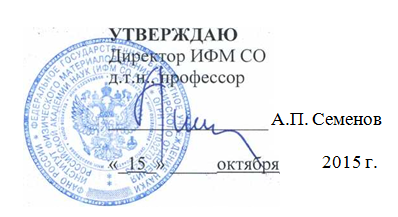 